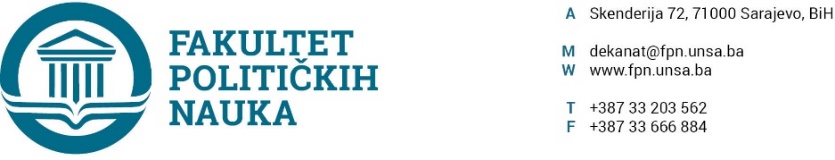 Broj:Datum: 16.03.2021. Na osnovu člana 135. stav 5. tačka a) Zakona o Visokom obrazovanju obrazovanju (“Službene novine Kantona Sarajevo” 33/17, 35/20, 40 /20), člana 104. Statuta Univerziteta u Sarajevu, člana 7. stav 3. Pravilnika o ekvivalenciji ranije stečenih akademskih titula, naučnih i stručnih zvanja, Zaključka Komisije za provođenje postupka ekvivalencije od 05.03.2021. godine, Vijeće Fakulteta Političkih nauka Univerziteta u Sarajevu, na dvanaestoj redovnoj sjednici, po prethodnoj saglasnosti sekretara, dana 16.03.2021. godine, donosi:ODLUKUo ekvivalenciji ranije stečenog zvanja kandidata Šošić JosipaKandidatu Šošić ( Ivan) Josipu, rođenom 02.03.1967. godine u Derventi, Opština Derventa, Bosna i Hercegovina, dodjeljuje se 300 ECTS studijskih bodova za završen četverogodišnji predbolonjski studij na Odsjeku OPŠTENARODNE ODBRANE, što predstavlja ekvivalent završenom drugom ciklusu bolonjskog studija, te mu se dodjeljuje stručno zvanje „MAGISTAR SIGURNOSNIH I MIROVNIH STUDIJA“. Sastavni dio ove Odluke čini Zaključak Komisije za provođenje postupka ekvivalencije od 05.03.2021. godineObrazloženje: Komisija za provođenje postupka ekivalencije sačinila je, dana 05.03.2021. godine, Zaključak kojim se kandidatu Šošić ( Ivan) Josipu, rođenom 02.03.1967. godine u Derventi, Opština Dervnta, Bosna i Hercegovina, dodjeljuje 300 ECTS studijskih bodova za završen četverogodišnji predbolonjski studij na Odsjeku OPŠTENARODNE ODBRANE, što predstavlja ekvivalent završenom drugom ciklusu bolonjskog studija, te mu se dodjeljuje stručno zvanje „MAGISTAR SIGURNOSNIH I MIROVNIH STUDIJA“. Zaključak je dostavljen Vijeću Fakulteta na daljnje postupanje. Vijeće Fakulteta je dana 16.03.2021. godine usvojilo predmetni Zaključak, te je donesena odluka kao u izreci.Pouka o pravnom lijeku: Protiv ove odluke može se podnijeti prigovor Senatu Univerziteta. Odluka Senata je konačna.DEKAN______________Prof. dr. Sead TurčaloDostaviti:KandidatuStudentska služba a/aMaterijal za Vijeće